ألإِثنين 18 أَيّار        ـ   تَصْحيح الأَسْئلَة ( 1ـ2ـ3ـ )        ـ   أُرْبُطْ بَيْنَ الإجاباتِ الْمُصَحَّحَة ، فَتَحْصُلَ على تَلْخيصِ أُقْصوصَةِ " ألغضب لا يَحُلُّ الْمشْكِلَة " ألثُّلاثاء 19 أيّار والأَرْبِعاء 20 أيّار        ـ  إعادَةُ إِخْبار أُقْصوصَة " ألْغَضَبُ لا يَحُلُّ الْمُشْكِلَة "  غَيْبًا ( شَفَهِيًّا وَخَطِّيًّا )  ألْخَميس 21 أيّار        ـ  تَصْحيح فَرْض الْقَواعِد . ألجُمْعة 22 أيّار        ـ  إنْهاء الْعَمَل .                                                            عَمْلًا مُمْتِعًا مع كُلِّ مَحَبَّتي ‏‏        مدرسة دومينيكان لسيدة الداليفراند عاريا- لبنانالصّف الثّالث الأساسي                أيّار - الاسبوع الثّالث   الاسم: ...............................         أ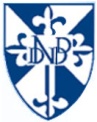 